ผู้สมัครชื่อ (นาย/นาง/นางสาว)	นามสกุล	หลักสูตร ปรัชญาดุษฎีบัณฑิต   สาขาวิชาบริหารธุรกิจอุตสาหกรรม	ผู้ให้คำรับรองชื่อ (นาย/นาง/นางสาว)	นามสกุล	ที่ทำงาน	ที่ตั้ง	โทรศัพท์ (มือถือ)	E-mail	รู้จักผู้สมัครเข้าศึกษาหลักสูตรบริหารธุรกิจอุตสาหกรรม มาเป็นเวลานาน	ปี	เดือนประเมินความสามารถผู้สมัครในด้านต่าง ๆ ดังนี้	ดีเลิศ	: 100%	ปานกลาง 	: 51-70%	ดีมาก	: 86-99%	ต่ำกว่าเกณฑ์	: <50%	ดี	: 71-85%	ไม่มีข้อมูลเพียงพอที่จะประเมินรู้จักผู้สมัครเข้าศึกษาในฐานะ	โปรดให้ความเห็นเกี่ยวกับผู้สมัครตามคำถามข้างล่างนี้ หากที่ไม่พอโปรดแนบเอกสารเพิ่มเติม1.  จุดแข็งหรือลักษณะเด่นของผู้สมัครจุดอ่อน หรือข้อด้อยของผู้สมัครที่จะมีผลต่อการศึกษาของผู้สมัครมนุษยสัมพันธ์ และความสามารถในการทำงานร่วมกับผู้อื่นศักยภาพในการเป็นผู้บริหารที่ประสบความสำเร็จสรุปการประเมินผล  สมควรรับเข้าศึกษาเป็นอย่างยิ่ง	  สมควรรับเข้าศึกษาอย่างมีเงื่อนไข  สมควรรับเข้าศึกษา	  ไม่สมควรรับเข้าศึกษา	ลายมือชื่อผู้ให้คำรับรอง		(	)	วันที่	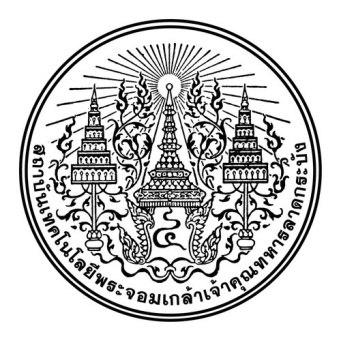 หนังสือรับรองวิทยาลัยการบริหารและจัดการสถาบันเทคโนโลยีพระจอมเกล้าเจ้าคุณทหารลาดกระบังระบุเครื่องหมาย √ ลงในช่องว่างดีเลิศดีมากดีปานกลางต่ำกว่าเกณฑ์ไม่สามารถประเมินได้ความสามารถทางสติปัญญาวุฒิภาวะศักยภาพการเป็นผู้นำบุคลิกภาพมนุษย์สัมพันธ์ความสามารถในการวิเคราะห์เหตุผลความคิดริเริ่มทักษะในการเขียนทักษะในการพูดทักษะในการนำเสนองาน